附件1学校体育问卷填报操作说明第一步：①在地址栏输入系统网址：https://typg.bjedu.cn/ ②点击体育评估数据采集市级、区级、中小学校登录入口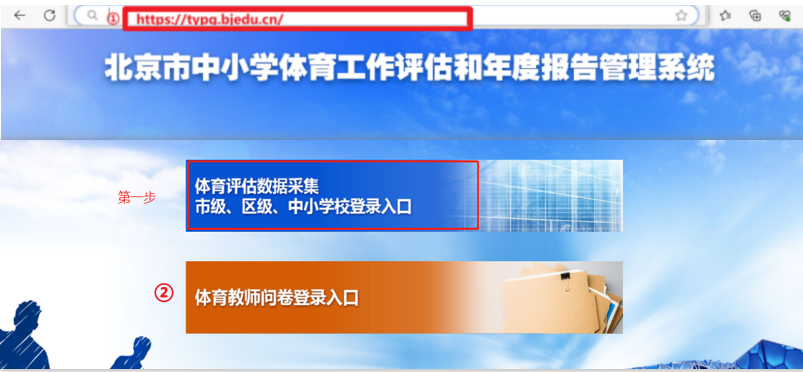 第二步：③输入正确的用户名、密码、验证码④点击【确定】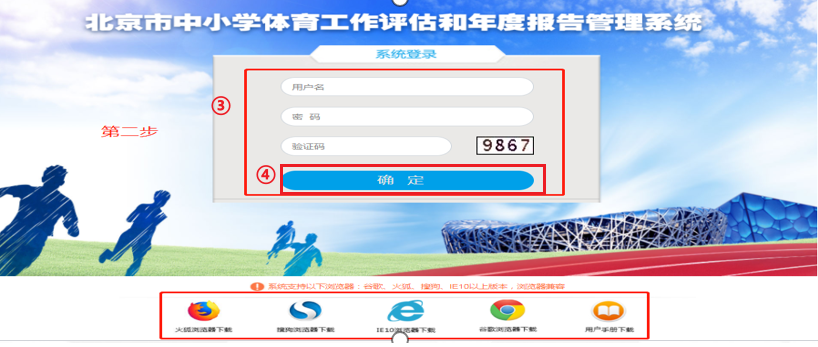 第三步：⑤填写联系人信息⑥点击【确定】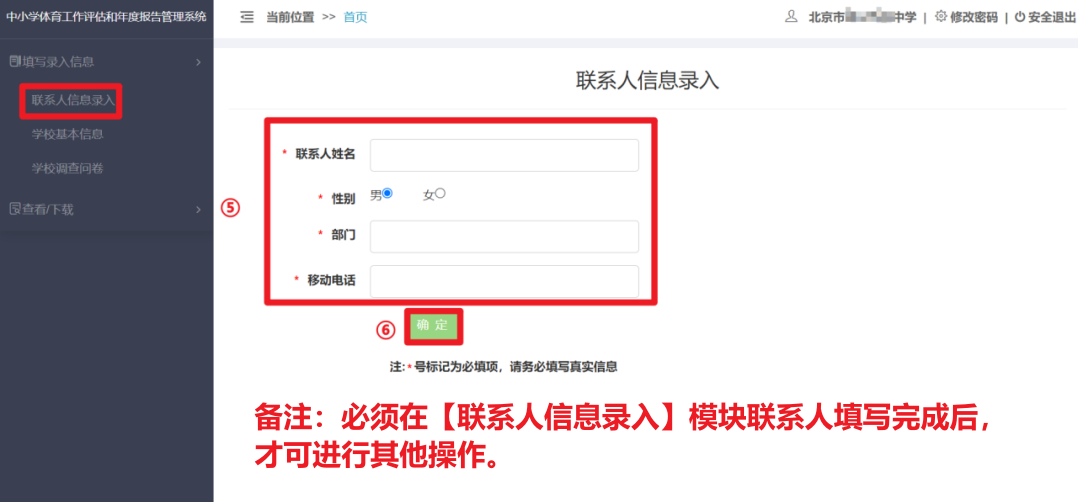 第四步：⑦勾选“我已详细阅读,并了解填表说明及其他注意事项”，点击【确认】⑧填写学校基本信息，点击【确认】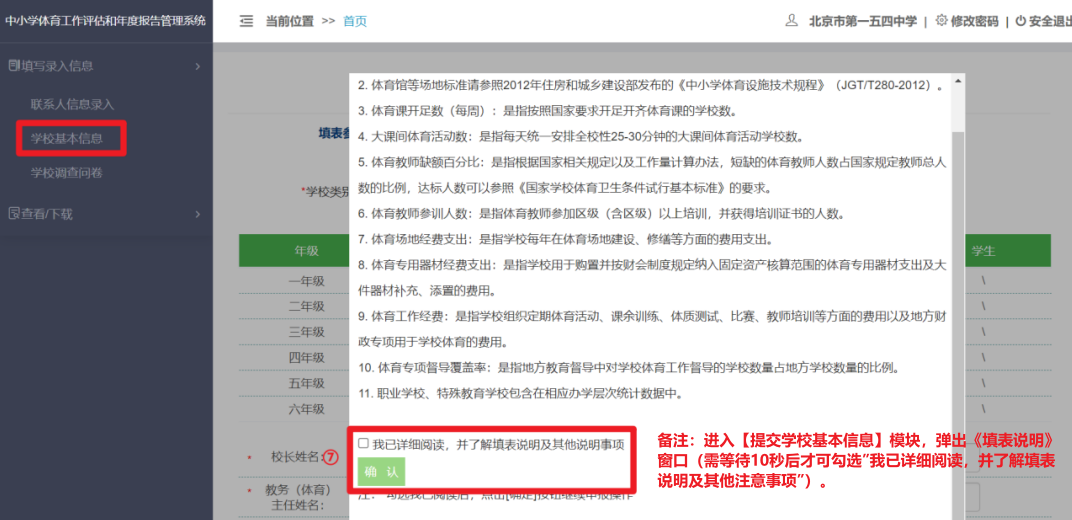 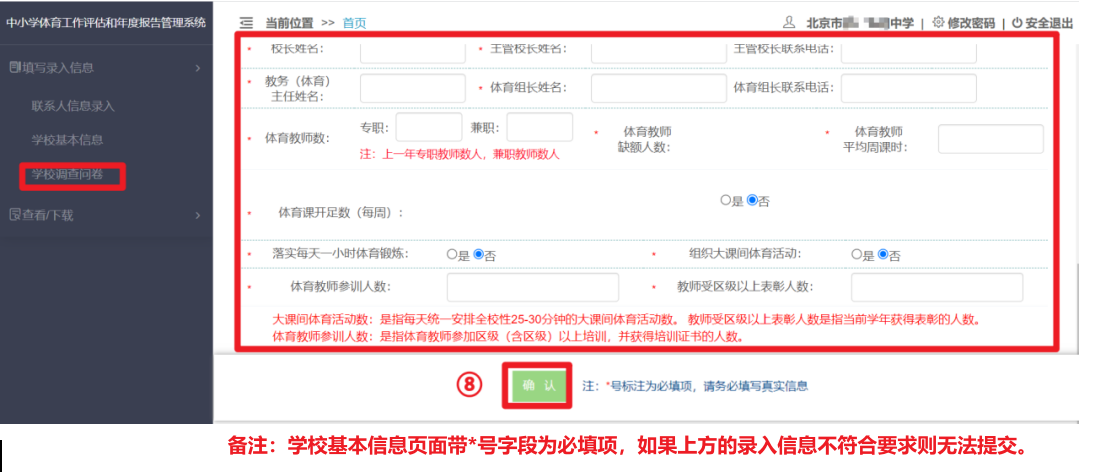 第五步：⑨填写学校调查问卷⑩点击【确认提交】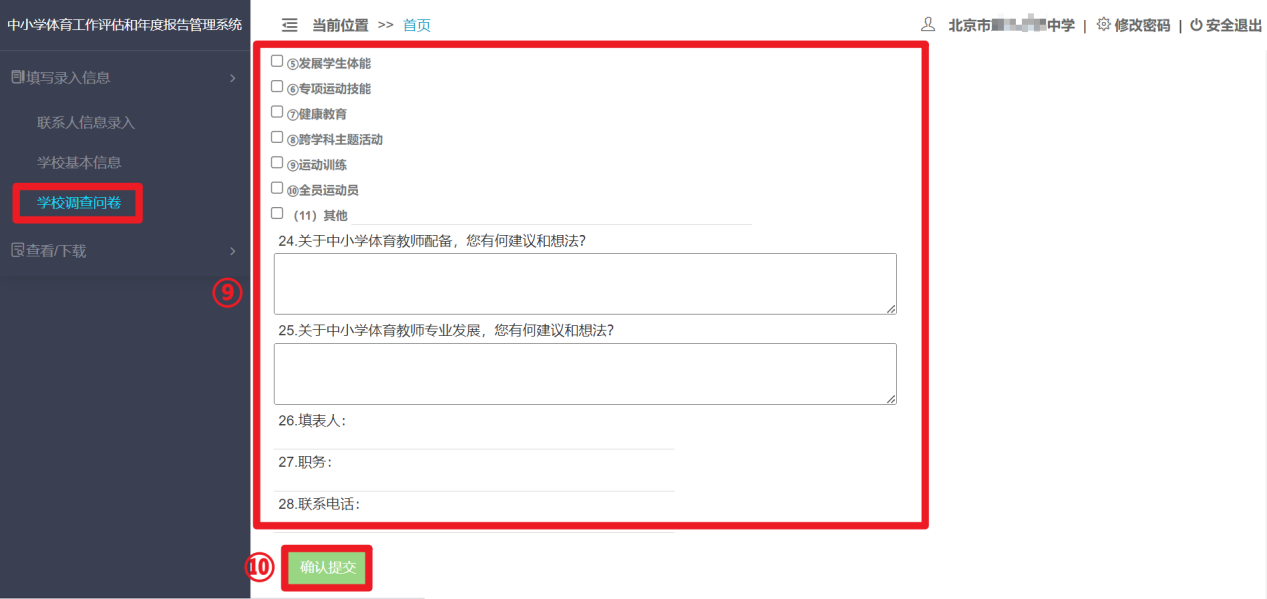 第六步：⑪查看教师调查问卷上报人数统计⑫查看教师调查问卷上报人员清单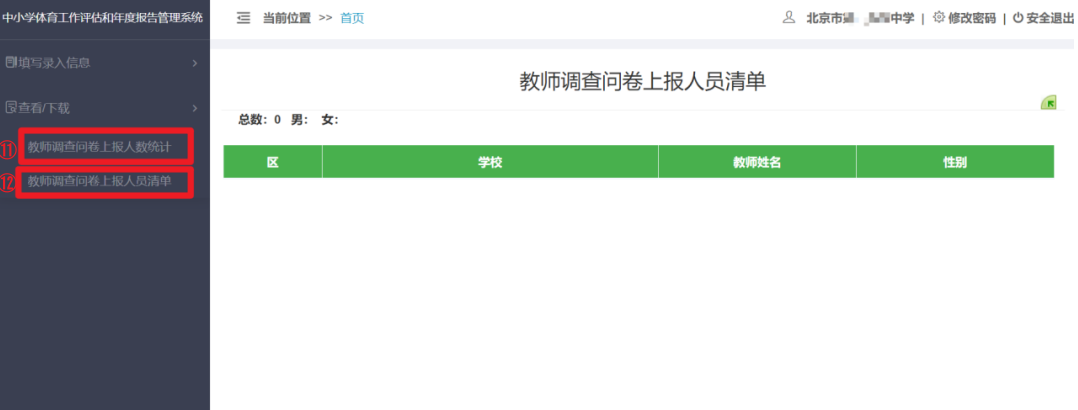 